1.1. Описание услуги1.1. Описание услуги1.1. Описание услуги1.1. Описание услуги1.1. Описание услуги1.1. Описание услуги1.1. Описание услугиВ рамках предоставления услуги обеспечивается комплекс работ по поддержке функционирования средств защиты информации от несанкционированного доступа (СЗИ от НСД), входящих в подсистему защиты информации от несанкционированного доступа Заказчика;В рамках предоставления услуги обеспечивается комплекс работ по поддержке функционирования средств защиты информации от несанкционированного доступа (СЗИ от НСД), входящих в подсистему защиты информации от несанкционированного доступа Заказчика;В рамках предоставления услуги обеспечивается комплекс работ по поддержке функционирования средств защиты информации от несанкционированного доступа (СЗИ от НСД), входящих в подсистему защиты информации от несанкционированного доступа Заказчика;В рамках предоставления услуги обеспечивается комплекс работ по поддержке функционирования средств защиты информации от несанкционированного доступа (СЗИ от НСД), входящих в подсистему защиты информации от несанкционированного доступа Заказчика;В рамках предоставления услуги обеспечивается комплекс работ по поддержке функционирования средств защиты информации от несанкционированного доступа (СЗИ от НСД), входящих в подсистему защиты информации от несанкционированного доступа Заказчика;В рамках предоставления услуги обеспечивается комплекс работ по поддержке функционирования средств защиты информации от несанкционированного доступа (СЗИ от НСД), входящих в подсистему защиты информации от несанкционированного доступа Заказчика;В рамках предоставления услуги обеспечивается комплекс работ по поддержке функционирования средств защиты информации от несанкционированного доступа (СЗИ от НСД), входящих в подсистему защиты информации от несанкционированного доступа Заказчика;1.2. Способ подключения к ИТ-системе (если необходимо и в зависимости от технической возможности организации)1.2. Способ подключения к ИТ-системе (если необходимо и в зависимости от технической возможности организации)1.2. Способ подключения к ИТ-системе (если необходимо и в зависимости от технической возможности организации)1.2. Способ подключения к ИТ-системе (если необходимо и в зависимости от технической возможности организации)1.2. Способ подключения к ИТ-системе (если необходимо и в зависимости от технической возможности организации)1.2. Способ подключения к ИТ-системе (если необходимо и в зависимости от технической возможности организации)1.2. Способ подключения к ИТ-системе (если необходимо и в зависимости от технической возможности организации)Ярлык на Портале терминальных приложенийПрямая ссылка на Web-ресурс из КСПДПрямая ссылка на Web-ресурс из интернет (требуется СКЗИ на АРМ / не требуется)«Толстый клиент» на АРМ пользователя (требуется СКЗИ на АРМ / не требуется)Другой способ________________________________________________Ярлык на Портале терминальных приложенийПрямая ссылка на Web-ресурс из КСПДПрямая ссылка на Web-ресурс из интернет (требуется СКЗИ на АРМ / не требуется)«Толстый клиент» на АРМ пользователя (требуется СКЗИ на АРМ / не требуется)Другой способ________________________________________________Ярлык на Портале терминальных приложенийПрямая ссылка на Web-ресурс из КСПДПрямая ссылка на Web-ресурс из интернет (требуется СКЗИ на АРМ / не требуется)«Толстый клиент» на АРМ пользователя (требуется СКЗИ на АРМ / не требуется)Другой способ________________________________________________Ярлык на Портале терминальных приложенийПрямая ссылка на Web-ресурс из КСПДПрямая ссылка на Web-ресурс из интернет (требуется СКЗИ на АРМ / не требуется)«Толстый клиент» на АРМ пользователя (требуется СКЗИ на АРМ / не требуется)Другой способ________________________________________________Ярлык на Портале терминальных приложенийПрямая ссылка на Web-ресурс из КСПДПрямая ссылка на Web-ресурс из интернет (требуется СКЗИ на АРМ / не требуется)«Толстый клиент» на АРМ пользователя (требуется СКЗИ на АРМ / не требуется)Другой способ________________________________________________Ярлык на Портале терминальных приложенийПрямая ссылка на Web-ресурс из КСПДПрямая ссылка на Web-ресурс из интернет (требуется СКЗИ на АРМ / не требуется)«Толстый клиент» на АРМ пользователя (требуется СКЗИ на АРМ / не требуется)Другой способ________________________________________________Ярлык на Портале терминальных приложенийПрямая ссылка на Web-ресурс из КСПДПрямая ссылка на Web-ресурс из интернет (требуется СКЗИ на АРМ / не требуется)«Толстый клиент» на АРМ пользователя (требуется СКЗИ на АРМ / не требуется)Другой способ________________________________________________1.3. Группа корпоративных бизнес-процессов / сценариев, поддерживаемых в рамках услуги   1.3. Группа корпоративных бизнес-процессов / сценариев, поддерживаемых в рамках услуги   1.3. Группа корпоративных бизнес-процессов / сценариев, поддерживаемых в рамках услуги   1.3. Группа корпоративных бизнес-процессов / сценариев, поддерживаемых в рамках услуги   1.3. Группа корпоративных бизнес-процессов / сценариев, поддерживаемых в рамках услуги   1.3. Группа корпоративных бизнес-процессов / сценариев, поддерживаемых в рамках услуги   1.3. Группа корпоративных бизнес-процессов / сценариев, поддерживаемых в рамках услуги   Для настоящей услуги не применяетсяДля настоящей услуги не применяетсяДля настоящей услуги не применяетсяДля настоящей услуги не применяетсяДля настоящей услуги не применяетсяДля настоящей услуги не применяетсяДля настоящей услуги не применяется1.4. Интеграция с корпоративными ИТ-системами1.4. Интеграция с корпоративными ИТ-системами1.4. Интеграция с корпоративными ИТ-системами1.4. Интеграция с корпоративными ИТ-системами1.4. Интеграция с корпоративными ИТ-системами1.4. Интеграция с корпоративными ИТ-системами1.4. Интеграция с корпоративными ИТ-системамиИТ-системаГруппа процессовГруппа процессовГруппа процессовГруппа процессовГруппа процессов Система мониторинга информационной безопасности средств и систем информатизацииМониторинг информационной безопасностиМониторинг информационной безопасностиМониторинг информационной безопасностиМониторинг информационной безопасностиМониторинг информационной безопасности1.5. Интеграция с внешними ИТ-системами1.5. Интеграция с внешними ИТ-системами1.5. Интеграция с внешними ИТ-системами1.5. Интеграция с внешними ИТ-системами1.5. Интеграция с внешними ИТ-системами1.5. Интеграция с внешними ИТ-системами1.5. Интеграция с внешними ИТ-системамиИТ-системаГруппа процессовГруппа процессовГруппа процессовГруппа процессовГруппа процессовДля настоящей услуги не применяетсяДля настоящей услуги не применяетсяДля настоящей услуги не применяетсяДля настоящей услуги не применяетсяДля настоящей услуги не применяется1.6. Состав услуги1.6. Состав услуги1.6. Состав услуги1.6. Состав услуги1.6. Состав услуги1.6. Состав услуги1.6. Состав услугиЦентр поддержки пользователейПрием, обработка, регистрация и маршрутизация поступающих обращений от пользователей;Прием, обработка, регистрация и маршрутизация поступающих обращений от пользователей;Прием, обработка, регистрация и маршрутизация поступающих обращений от пользователей;Прием, обработка, регистрация и маршрутизация поступающих обращений от пользователей;Прием, обработка, регистрация и маршрутизация поступающих обращений от пользователей;Функциональная поддержкаВ подсистеме защиты информации от несанкционированного доступа:Обеспечение работоспособности серверных компонентов подсистемы защиты информации от несанкционированного доступа.Обеспечение работоспособности клиентов СЗИ от НСД на рабочих местах пользователей и серверах Заказчика.Установка и настройка клиента ПО СЗИ от НСД в рамках поддержания функционирования подсистемы защиты информации от несанкционированного доступа (по заявке).Сопровождение компоненты управления аутентификацией пользователей (для режима усиленной аутентификации по паролю или ключевому носителю).Управление локальными устройствами рабочего места пользователя/Сервера (блокирование/разблокирование).Сопровождение компоненты обеспечения контроля целостности.Разграничение доступа к защищаемым ресурсам сети.Разбор и квитирование событий несанкционированного доступа (НСД).Регламентные работы:Ежедневный контроль функционирования средств защиты информации от НСД.Направление отчета по работе СЗИ от НСД по запросу Заказчика.В подсистеме защиты информации от несанкционированного доступа:Обеспечение работоспособности серверных компонентов подсистемы защиты информации от несанкционированного доступа.Обеспечение работоспособности клиентов СЗИ от НСД на рабочих местах пользователей и серверах Заказчика.Установка и настройка клиента ПО СЗИ от НСД в рамках поддержания функционирования подсистемы защиты информации от несанкционированного доступа (по заявке).Сопровождение компоненты управления аутентификацией пользователей (для режима усиленной аутентификации по паролю или ключевому носителю).Управление локальными устройствами рабочего места пользователя/Сервера (блокирование/разблокирование).Сопровождение компоненты обеспечения контроля целостности.Разграничение доступа к защищаемым ресурсам сети.Разбор и квитирование событий несанкционированного доступа (НСД).Регламентные работы:Ежедневный контроль функционирования средств защиты информации от НСД.Направление отчета по работе СЗИ от НСД по запросу Заказчика.В подсистеме защиты информации от несанкционированного доступа:Обеспечение работоспособности серверных компонентов подсистемы защиты информации от несанкционированного доступа.Обеспечение работоспособности клиентов СЗИ от НСД на рабочих местах пользователей и серверах Заказчика.Установка и настройка клиента ПО СЗИ от НСД в рамках поддержания функционирования подсистемы защиты информации от несанкционированного доступа (по заявке).Сопровождение компоненты управления аутентификацией пользователей (для режима усиленной аутентификации по паролю или ключевому носителю).Управление локальными устройствами рабочего места пользователя/Сервера (блокирование/разблокирование).Сопровождение компоненты обеспечения контроля целостности.Разграничение доступа к защищаемым ресурсам сети.Разбор и квитирование событий несанкционированного доступа (НСД).Регламентные работы:Ежедневный контроль функционирования средств защиты информации от НСД.Направление отчета по работе СЗИ от НСД по запросу Заказчика.В подсистеме защиты информации от несанкционированного доступа:Обеспечение работоспособности серверных компонентов подсистемы защиты информации от несанкционированного доступа.Обеспечение работоспособности клиентов СЗИ от НСД на рабочих местах пользователей и серверах Заказчика.Установка и настройка клиента ПО СЗИ от НСД в рамках поддержания функционирования подсистемы защиты информации от несанкционированного доступа (по заявке).Сопровождение компоненты управления аутентификацией пользователей (для режима усиленной аутентификации по паролю или ключевому носителю).Управление локальными устройствами рабочего места пользователя/Сервера (блокирование/разблокирование).Сопровождение компоненты обеспечения контроля целостности.Разграничение доступа к защищаемым ресурсам сети.Разбор и квитирование событий несанкционированного доступа (НСД).Регламентные работы:Ежедневный контроль функционирования средств защиты информации от НСД.Направление отчета по работе СЗИ от НСД по запросу Заказчика.В подсистеме защиты информации от несанкционированного доступа:Обеспечение работоспособности серверных компонентов подсистемы защиты информации от несанкционированного доступа.Обеспечение работоспособности клиентов СЗИ от НСД на рабочих местах пользователей и серверах Заказчика.Установка и настройка клиента ПО СЗИ от НСД в рамках поддержания функционирования подсистемы защиты информации от несанкционированного доступа (по заявке).Сопровождение компоненты управления аутентификацией пользователей (для режима усиленной аутентификации по паролю или ключевому носителю).Управление локальными устройствами рабочего места пользователя/Сервера (блокирование/разблокирование).Сопровождение компоненты обеспечения контроля целостности.Разграничение доступа к защищаемым ресурсам сети.Разбор и квитирование событий несанкционированного доступа (НСД).Регламентные работы:Ежедневный контроль функционирования средств защиты информации от НСД.Направление отчета по работе СЗИ от НСД по запросу Заказчика.Поддержка интеграционных процессовСистема мониторинга информационной безопасности средств и систем информатизацииСистема мониторинга информационной безопасности средств и систем информатизацииСистема мониторинга информационной безопасности средств и систем информатизацииСистема мониторинга информационной безопасности средств и систем информатизацииСистема мониторинга информационной безопасности средств и систем информатизацииИТ-инфраструктураДля настоящей услуги не применяетсяДля настоящей услуги не применяетсяДля настоящей услуги не применяетсяДля настоящей услуги не применяетсяДля настоящей услуги не применяетсяМодификация ИТ-системыДля настоящей услуги не применяетсяДля настоящей услуги не применяетсяДля настоящей услуги не применяетсяДля настоящей услуги не применяетсяДля настоящей услуги не применяется1.7. Наименование и место хранения пользовательской документации:1.7. Наименование и место хранения пользовательской документации:1.7. Наименование и место хранения пользовательской документации:1.7. Наименование и место хранения пользовательской документации:1.7. Наименование и место хранения пользовательской документации:1.7. Наименование и место хранения пользовательской документации:1.7. Наименование и место хранения пользовательской документации:ИТ-системаПортал Госкорпорации «Росатом»Иное местоИное местоИное место1.8. Ограничения по оказанию услуги1.8. Ограничения по оказанию услуги1.8. Ограничения по оказанию услуги1.8. Ограничения по оказанию услуги1.8. Ограничения по оказанию услуги1.8. Ограничения по оказанию услуги1.8. Ограничения по оказанию услугиВозможность изменения состава обслуживаемых компонентов защиты СЗИ от НСД, в том числе отдельно лицензируемых, обсуждается до начала оказания услуги путём направления запроса от Заказчика в адрес cybersecurity@greenatom.ru (если информация не содержит пометку ограниченного доступа).В базовый отчёт входит общая информация о работе подсистемы СЗИ от НСД и информация об установленных клиентах СЗИ от НСД за отчётный период.Перед началом предоставления услуги Заказчик согласует:Диапазоны IP-адресов подсетей АСЗИ, в рамках которых будет функционировать СЗИ от НСД.Предоставление Исполнителю административных привилегий и RDP-доступа к серверным компонентам подсистемы защиты информации от НСД (ко всем серверам безопасности) и к программе управления. При этом смежные права по администрированию подсистемы защиты информации от НСД у работников Заказчика исключаются. Управление параметрами защиты выполняется на основании обращений в адрес Исполнителя.Перед началом предоставления услуги Заказчик предоставляет Исполнителю:Пояснительную записку, техническое решение, руководство администратора и руководство пользователя на подсистему защиты информации от несанкционированного доступа;Полный список технологических ограничений (лимитов) определяется до заключения договора согласно предоставленной Заказчиком опросной карточки подключения услуги. Заполненная опросная карточка направляется на адрес cybersecurity@greenatom.ru (если информация не содержит пометку ограниченного доступа);Услуга предоставляется Исполнителем на основании лицензии, выданной Федеральной службой по техническому и экспортному контролю на проведение работ, связанных с созданием средств защиты информации.Удаленный доступ к необходимым для оказания услуги сегментам технологической сети, программному и аппаратному обеспечению объекта информатизации Заказчика, предоставляется по запросу Исполнителя.Лицензию и техническую поддержку для ПО СЗИ от НСД Заказчик приобретает самостоятельно.Работы по развёртыванию инфраструктуры для работы подсистемы защиты информации от несанкционированного доступа, обновлению версии ПО СЗИ от НСД/переводу на иное решение являются предметом отдельного договора;В случае отсутствия у Исполнителя возможности удалённого управления защитой от НСД Заказчика, в рамках выполнении работ по поддержке функционирования средств защиты от НСД, SLA (время исполнения обращения) не гарантируется;Возможность изменения состава обслуживаемых компонентов защиты СЗИ от НСД, в том числе отдельно лицензируемых, обсуждается до начала оказания услуги путём направления запроса от Заказчика в адрес cybersecurity@greenatom.ru (если информация не содержит пометку ограниченного доступа).В базовый отчёт входит общая информация о работе подсистемы СЗИ от НСД и информация об установленных клиентах СЗИ от НСД за отчётный период.Перед началом предоставления услуги Заказчик согласует:Диапазоны IP-адресов подсетей АСЗИ, в рамках которых будет функционировать СЗИ от НСД.Предоставление Исполнителю административных привилегий и RDP-доступа к серверным компонентам подсистемы защиты информации от НСД (ко всем серверам безопасности) и к программе управления. При этом смежные права по администрированию подсистемы защиты информации от НСД у работников Заказчика исключаются. Управление параметрами защиты выполняется на основании обращений в адрес Исполнителя.Перед началом предоставления услуги Заказчик предоставляет Исполнителю:Пояснительную записку, техническое решение, руководство администратора и руководство пользователя на подсистему защиты информации от несанкционированного доступа;Полный список технологических ограничений (лимитов) определяется до заключения договора согласно предоставленной Заказчиком опросной карточки подключения услуги. Заполненная опросная карточка направляется на адрес cybersecurity@greenatom.ru (если информация не содержит пометку ограниченного доступа);Услуга предоставляется Исполнителем на основании лицензии, выданной Федеральной службой по техническому и экспортному контролю на проведение работ, связанных с созданием средств защиты информации.Удаленный доступ к необходимым для оказания услуги сегментам технологической сети, программному и аппаратному обеспечению объекта информатизации Заказчика, предоставляется по запросу Исполнителя.Лицензию и техническую поддержку для ПО СЗИ от НСД Заказчик приобретает самостоятельно.Работы по развёртыванию инфраструктуры для работы подсистемы защиты информации от несанкционированного доступа, обновлению версии ПО СЗИ от НСД/переводу на иное решение являются предметом отдельного договора;В случае отсутствия у Исполнителя возможности удалённого управления защитой от НСД Заказчика, в рамках выполнении работ по поддержке функционирования средств защиты от НСД, SLA (время исполнения обращения) не гарантируется;Возможность изменения состава обслуживаемых компонентов защиты СЗИ от НСД, в том числе отдельно лицензируемых, обсуждается до начала оказания услуги путём направления запроса от Заказчика в адрес cybersecurity@greenatom.ru (если информация не содержит пометку ограниченного доступа).В базовый отчёт входит общая информация о работе подсистемы СЗИ от НСД и информация об установленных клиентах СЗИ от НСД за отчётный период.Перед началом предоставления услуги Заказчик согласует:Диапазоны IP-адресов подсетей АСЗИ, в рамках которых будет функционировать СЗИ от НСД.Предоставление Исполнителю административных привилегий и RDP-доступа к серверным компонентам подсистемы защиты информации от НСД (ко всем серверам безопасности) и к программе управления. При этом смежные права по администрированию подсистемы защиты информации от НСД у работников Заказчика исключаются. Управление параметрами защиты выполняется на основании обращений в адрес Исполнителя.Перед началом предоставления услуги Заказчик предоставляет Исполнителю:Пояснительную записку, техническое решение, руководство администратора и руководство пользователя на подсистему защиты информации от несанкционированного доступа;Полный список технологических ограничений (лимитов) определяется до заключения договора согласно предоставленной Заказчиком опросной карточки подключения услуги. Заполненная опросная карточка направляется на адрес cybersecurity@greenatom.ru (если информация не содержит пометку ограниченного доступа);Услуга предоставляется Исполнителем на основании лицензии, выданной Федеральной службой по техническому и экспортному контролю на проведение работ, связанных с созданием средств защиты информации.Удаленный доступ к необходимым для оказания услуги сегментам технологической сети, программному и аппаратному обеспечению объекта информатизации Заказчика, предоставляется по запросу Исполнителя.Лицензию и техническую поддержку для ПО СЗИ от НСД Заказчик приобретает самостоятельно.Работы по развёртыванию инфраструктуры для работы подсистемы защиты информации от несанкционированного доступа, обновлению версии ПО СЗИ от НСД/переводу на иное решение являются предметом отдельного договора;В случае отсутствия у Исполнителя возможности удалённого управления защитой от НСД Заказчика, в рамках выполнении работ по поддержке функционирования средств защиты от НСД, SLA (время исполнения обращения) не гарантируется;Возможность изменения состава обслуживаемых компонентов защиты СЗИ от НСД, в том числе отдельно лицензируемых, обсуждается до начала оказания услуги путём направления запроса от Заказчика в адрес cybersecurity@greenatom.ru (если информация не содержит пометку ограниченного доступа).В базовый отчёт входит общая информация о работе подсистемы СЗИ от НСД и информация об установленных клиентах СЗИ от НСД за отчётный период.Перед началом предоставления услуги Заказчик согласует:Диапазоны IP-адресов подсетей АСЗИ, в рамках которых будет функционировать СЗИ от НСД.Предоставление Исполнителю административных привилегий и RDP-доступа к серверным компонентам подсистемы защиты информации от НСД (ко всем серверам безопасности) и к программе управления. При этом смежные права по администрированию подсистемы защиты информации от НСД у работников Заказчика исключаются. Управление параметрами защиты выполняется на основании обращений в адрес Исполнителя.Перед началом предоставления услуги Заказчик предоставляет Исполнителю:Пояснительную записку, техническое решение, руководство администратора и руководство пользователя на подсистему защиты информации от несанкционированного доступа;Полный список технологических ограничений (лимитов) определяется до заключения договора согласно предоставленной Заказчиком опросной карточки подключения услуги. Заполненная опросная карточка направляется на адрес cybersecurity@greenatom.ru (если информация не содержит пометку ограниченного доступа);Услуга предоставляется Исполнителем на основании лицензии, выданной Федеральной службой по техническому и экспортному контролю на проведение работ, связанных с созданием средств защиты информации.Удаленный доступ к необходимым для оказания услуги сегментам технологической сети, программному и аппаратному обеспечению объекта информатизации Заказчика, предоставляется по запросу Исполнителя.Лицензию и техническую поддержку для ПО СЗИ от НСД Заказчик приобретает самостоятельно.Работы по развёртыванию инфраструктуры для работы подсистемы защиты информации от несанкционированного доступа, обновлению версии ПО СЗИ от НСД/переводу на иное решение являются предметом отдельного договора;В случае отсутствия у Исполнителя возможности удалённого управления защитой от НСД Заказчика, в рамках выполнении работ по поддержке функционирования средств защиты от НСД, SLA (время исполнения обращения) не гарантируется;Возможность изменения состава обслуживаемых компонентов защиты СЗИ от НСД, в том числе отдельно лицензируемых, обсуждается до начала оказания услуги путём направления запроса от Заказчика в адрес cybersecurity@greenatom.ru (если информация не содержит пометку ограниченного доступа).В базовый отчёт входит общая информация о работе подсистемы СЗИ от НСД и информация об установленных клиентах СЗИ от НСД за отчётный период.Перед началом предоставления услуги Заказчик согласует:Диапазоны IP-адресов подсетей АСЗИ, в рамках которых будет функционировать СЗИ от НСД.Предоставление Исполнителю административных привилегий и RDP-доступа к серверным компонентам подсистемы защиты информации от НСД (ко всем серверам безопасности) и к программе управления. При этом смежные права по администрированию подсистемы защиты информации от НСД у работников Заказчика исключаются. Управление параметрами защиты выполняется на основании обращений в адрес Исполнителя.Перед началом предоставления услуги Заказчик предоставляет Исполнителю:Пояснительную записку, техническое решение, руководство администратора и руководство пользователя на подсистему защиты информации от несанкционированного доступа;Полный список технологических ограничений (лимитов) определяется до заключения договора согласно предоставленной Заказчиком опросной карточки подключения услуги. Заполненная опросная карточка направляется на адрес cybersecurity@greenatom.ru (если информация не содержит пометку ограниченного доступа);Услуга предоставляется Исполнителем на основании лицензии, выданной Федеральной службой по техническому и экспортному контролю на проведение работ, связанных с созданием средств защиты информации.Удаленный доступ к необходимым для оказания услуги сегментам технологической сети, программному и аппаратному обеспечению объекта информатизации Заказчика, предоставляется по запросу Исполнителя.Лицензию и техническую поддержку для ПО СЗИ от НСД Заказчик приобретает самостоятельно.Работы по развёртыванию инфраструктуры для работы подсистемы защиты информации от несанкционированного доступа, обновлению версии ПО СЗИ от НСД/переводу на иное решение являются предметом отдельного договора;В случае отсутствия у Исполнителя возможности удалённого управления защитой от НСД Заказчика, в рамках выполнении работ по поддержке функционирования средств защиты от НСД, SLA (время исполнения обращения) не гарантируется;Возможность изменения состава обслуживаемых компонентов защиты СЗИ от НСД, в том числе отдельно лицензируемых, обсуждается до начала оказания услуги путём направления запроса от Заказчика в адрес cybersecurity@greenatom.ru (если информация не содержит пометку ограниченного доступа).В базовый отчёт входит общая информация о работе подсистемы СЗИ от НСД и информация об установленных клиентах СЗИ от НСД за отчётный период.Перед началом предоставления услуги Заказчик согласует:Диапазоны IP-адресов подсетей АСЗИ, в рамках которых будет функционировать СЗИ от НСД.Предоставление Исполнителю административных привилегий и RDP-доступа к серверным компонентам подсистемы защиты информации от НСД (ко всем серверам безопасности) и к программе управления. При этом смежные права по администрированию подсистемы защиты информации от НСД у работников Заказчика исключаются. Управление параметрами защиты выполняется на основании обращений в адрес Исполнителя.Перед началом предоставления услуги Заказчик предоставляет Исполнителю:Пояснительную записку, техническое решение, руководство администратора и руководство пользователя на подсистему защиты информации от несанкционированного доступа;Полный список технологических ограничений (лимитов) определяется до заключения договора согласно предоставленной Заказчиком опросной карточки подключения услуги. Заполненная опросная карточка направляется на адрес cybersecurity@greenatom.ru (если информация не содержит пометку ограниченного доступа);Услуга предоставляется Исполнителем на основании лицензии, выданной Федеральной службой по техническому и экспортному контролю на проведение работ, связанных с созданием средств защиты информации.Удаленный доступ к необходимым для оказания услуги сегментам технологической сети, программному и аппаратному обеспечению объекта информатизации Заказчика, предоставляется по запросу Исполнителя.Лицензию и техническую поддержку для ПО СЗИ от НСД Заказчик приобретает самостоятельно.Работы по развёртыванию инфраструктуры для работы подсистемы защиты информации от несанкционированного доступа, обновлению версии ПО СЗИ от НСД/переводу на иное решение являются предметом отдельного договора;В случае отсутствия у Исполнителя возможности удалённого управления защитой от НСД Заказчика, в рамках выполнении работ по поддержке функционирования средств защиты от НСД, SLA (время исполнения обращения) не гарантируется;Возможность изменения состава обслуживаемых компонентов защиты СЗИ от НСД, в том числе отдельно лицензируемых, обсуждается до начала оказания услуги путём направления запроса от Заказчика в адрес cybersecurity@greenatom.ru (если информация не содержит пометку ограниченного доступа).В базовый отчёт входит общая информация о работе подсистемы СЗИ от НСД и информация об установленных клиентах СЗИ от НСД за отчётный период.Перед началом предоставления услуги Заказчик согласует:Диапазоны IP-адресов подсетей АСЗИ, в рамках которых будет функционировать СЗИ от НСД.Предоставление Исполнителю административных привилегий и RDP-доступа к серверным компонентам подсистемы защиты информации от НСД (ко всем серверам безопасности) и к программе управления. При этом смежные права по администрированию подсистемы защиты информации от НСД у работников Заказчика исключаются. Управление параметрами защиты выполняется на основании обращений в адрес Исполнителя.Перед началом предоставления услуги Заказчик предоставляет Исполнителю:Пояснительную записку, техническое решение, руководство администратора и руководство пользователя на подсистему защиты информации от несанкционированного доступа;Полный список технологических ограничений (лимитов) определяется до заключения договора согласно предоставленной Заказчиком опросной карточки подключения услуги. Заполненная опросная карточка направляется на адрес cybersecurity@greenatom.ru (если информация не содержит пометку ограниченного доступа);Услуга предоставляется Исполнителем на основании лицензии, выданной Федеральной службой по техническому и экспортному контролю на проведение работ, связанных с созданием средств защиты информации.Удаленный доступ к необходимым для оказания услуги сегментам технологической сети, программному и аппаратному обеспечению объекта информатизации Заказчика, предоставляется по запросу Исполнителя.Лицензию и техническую поддержку для ПО СЗИ от НСД Заказчик приобретает самостоятельно.Работы по развёртыванию инфраструктуры для работы подсистемы защиты информации от несанкционированного доступа, обновлению версии ПО СЗИ от НСД/переводу на иное решение являются предметом отдельного договора;В случае отсутствия у Исполнителя возможности удалённого управления защитой от НСД Заказчика, в рамках выполнении работ по поддержке функционирования средств защиты от НСД, SLA (время исполнения обращения) не гарантируется;1.9. Норматив на поддержку1.9. Норматив на поддержку1.9. Норматив на поддержку1.9. Норматив на поддержку1.9. Норматив на поддержку1.9. Норматив на поддержку1.9. Норматив на поддержкуПодразделениеПредельное значение трудозатрат на поддержку 1 единицы объемного показателя по услуге (чел.мес.)Предельное значение трудозатрат на поддержку 1 единицы объемного показателя по услуге (чел.мес.)Предельное значение трудозатрат на поддержку 1 единицы объемного показателя по услуге (чел.мес.)Предельное значение трудозатрат на поддержку 1 единицы объемного показателя по услуге (чел.мес.)Предельное значение трудозатрат на поддержку 1 единицы объемного показателя по услуге (чел.мес.)Функциональная поддержкаПоддержка функционирования средств защиты информации от несанкционированного доступа:0,001904277 ПРМ (Единица измерения – АРМ/Рабочее место пользователя)0,003564155 ПРМ (Единица измерения – Сервер / виртуальная машина)Поддержка функционирования средств защиты информации от несанкционированного доступа:0,001904277 ПРМ (Единица измерения – АРМ/Рабочее место пользователя)0,003564155 ПРМ (Единица измерения – Сервер / виртуальная машина)Поддержка функционирования средств защиты информации от несанкционированного доступа:0,001904277 ПРМ (Единица измерения – АРМ/Рабочее место пользователя)0,003564155 ПРМ (Единица измерения – Сервер / виртуальная машина)Поддержка функционирования средств защиты информации от несанкционированного доступа:0,001904277 ПРМ (Единица измерения – АРМ/Рабочее место пользователя)0,003564155 ПРМ (Единица измерения – Сервер / виртуальная машина)Поддержка функционирования средств защиты информации от несанкционированного доступа:0,001904277 ПРМ (Единица измерения – АРМ/Рабочее место пользователя)0,003564155 ПРМ (Единица измерения – Сервер / виртуальная машина)Поддержка интеграционных процессов Для настоящей услуги не применяется Для настоящей услуги не применяется Для настоящей услуги не применяется Для настоящей услуги не применяется Для настоящей услуги не применяетсяИТ-инфраструктураДля настоящей услуги не применяетсяДля настоящей услуги не применяетсяДля настоящей услуги не применяетсяДля настоящей услуги не применяетсяДля настоящей услуги не применяется1.10. Дополнительные параметры оказания услуги1.10. Дополнительные параметры оказания услуги1.10. Дополнительные параметры оказания услуги1.10. Дополнительные параметры оказания услуги1.10. Дополнительные параметры оказания услуги1.10. Дополнительные параметры оказания услуги1.10. Дополнительные параметры оказания услуги1.10.1. Допустимый простой ИТ-ресурса в течении года, часов22222222221.10.2. Срок хранения данных резервного копирования (в календарных днях)30303030301.10.3. Целевая точка восстановления ИТ-ресурса (RPO) (в рабочих часах)444441.10.4. Целевое время восстановления ИТ-ресурса (RTO) (в рабочих часах)888881.10.5. Обеспечение катастрофоустойчивости ИТ-ресурсанетнетнетнетнет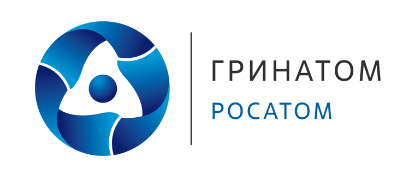 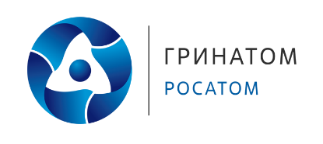 